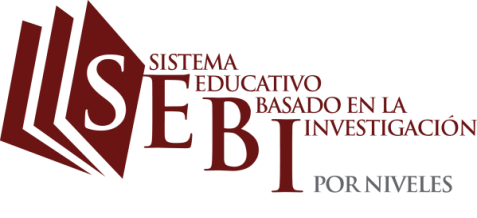 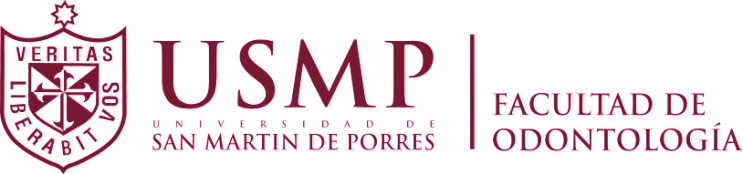 Estructura de la MonografíaCARÁTULA ÍNDICE: Tabla de contenidos. Relación de títulos y subtítulos, con indicación de la página donde se encuentran.INTRODUCCIÓN: Presentación del tema a ser tratado: objetivos propuestos, breve comentario de los capítulos que se desarrollarán y la justificación del estudio.CONTENIDO TEMÁTICO: Desarrollo de todos los capítulos y subcapítulos previstos, de manera clara y coherente, evitando repetición de temas. Observar las pautas de la redacción científica y utilizar las citas para referencias, según Vancouver.CONCLUSIONES: No excederán de cinco. Enunciados precisos, claros y coherentes con el contenido temático y los objetivos.RECOMENDACIONES o SUGERENCIAS: Enunciar de manera clara y comprensible las propuestas que el estudiante debe aportar respecto al tema. Presentar un máximo de tres. Deben ser factibles.REFERENCIAS: Listado de todas las fuentes consultadas, siguiendo el Sistema Vancouver.APÉNDICES Y/O ANEXOS